1. Фонд оценочных средств по дисциплине «Математика» для направления подготовки: 35.03.04 «Агрономия»1.1. Спецификация фонда оценочных средств по дисциплине «Математика» для направления подготовки: 35.03.04 «Агрономия»  Цель создания оценочного средства. Обоснование подхода к его созданию Установить уровень сформированности компетенций обучающихся по образовательной программе высшего образования по направлению подготовки 35.03.04 Агрономия (уровень бакалавриата), изучающих дисциплину « Математика».Вид теста: критериально-ориентированный,  на бумажном носителе. Документы, определяющие содержание оценочного средстваСодержание теста определяется требованиями к результатам освоения программы бакалавриата,   указанными в Федеральном государственном образовательном стандарте высшего образования по направлению подготовки 35.03.04 Агрономия (уровень бакалавриата) (приказ Минобрнауки России от 04.12.2015г. №1431 « Об утверждении федерального государственного образовательного стандарта высшего образования по направлению подготовки 35.03.04 Агрономия (уровень бакалавриата)», в части формируемых в результате изучения дисциплины «Математика» профессиональных компетенций.Основные учебники и учебные пособия, которые могут быть использованы при подготовке к оцениваниюОсновная учебная литература, необходимая для освоения дисциплины (модуля)Бугров Я.С.  Высшая математика. В 3-х т. Т.1 : учебник для студ. вузов / Я. С. Бугров, С. М. Никольский ; под ред. В.А. Садовничего. - 9-е изд., стер. - М. : Дрофа, 2008. - 284с.Бугров Я.М. Высшая математика.В 3-х т.Т.2 : учебник для студ. вузов / Я. М. Бугров, С. М. Никольский ; под ред. В.А. Садовничего. - 8-е.изд.,стер. - М. : Дрофа, 2007. - 510с.Зайцев И.А. Высшая математика : учебник для студ. вузов / И. А. Зайцев. - 4-е изд.,стер. - М. : Дрофа, 2005. - 398с.Практикум по математике. [Электронный ресурс] — Электрон. дан. — Кемерово : КемГУ, 2012. — 134 с. — Режим доступа: http://e.lanbook.com/book/61865 — Загл. с экрана. Дополнительная учебная литература, необходимая для освоения дисциплины (модуля)	1) Шипачев В.С. Высшая математика : учебник для вузов / В. С. Шипачев. - 5-е изд., стер. - М. : Высш. шк., 2002. - 479с. Ресурсы сети «Интернет», необходимые для освоения дисциплины (модуля)http://ru.onlinemschool.com/math/assistance/matrix/ - матричный онлайн калькулятор, применяемый для проверки вычислений. http://ru.onlinemschool.com/math/assistance/integrate/ - онлайн калькулятор для вычисления неопределенный и определенных интегралов, применяемый для проверки полученных решений. http://ru.onlinemschool.com/math/assistance/limit_derivative/ - онлайн калькулятор для вычисления производных и пределов, применяемый для проверки выполняемых заданий.  Методические указания для обучающихся по освоению дисциплины (модуля)Соколов,Н.А.    Линейная алгебра. "Элементы теории матриц и определителей. Решение систем алгебраических уравнений": учеб. пособие для студ. вузов / Н. А. Соколов, М. А. Безумова. - Иваново: ИГСХА, 2006. - 75с.Безумова,М.А. Сборник индивидуальных заданий по высшей математике : учеб. метод. пособие для студ. всех спец. / М. А. Безумова, Соколов Н А.,Боброва Н.В. - Иваново : ИГСХА, 2006. - 54с. Информационные справочные системы, используемые для освоения дисциплины (при необходимости)1) Информационно-правовой портал «Консультант» http://www.consultant.ru  2) Научная электронная библиотека http://е-library.ru 3) ЭБС издательства «ЛАНЬ» www.e.lanbook.com Перечень компетенций и требований к уровню подготовки обучающихся, проверяемых в ходе оценивания (дескрипторы)Таблица 1 – Кодификатор элементов оценивания оценочного средства по дисциплине «Математика»Оценочные средства по дисциплине «Математика» для направления подготовки: 35.03.04 АгрономияТестовые задания Вариант №1Задание №1Даны матрицы  и . Найдите матрицу , если:, .1)  	2)  	3)  	4) Ответ _____ Задание №2Вычислить определитель матрицы Ответ _____ Задание №3Дана система линейных уравнений . Установите соответствиеОтвет Задание №4Решить систему линейных алгебраических уравнений: 1) x = 1; y = -12) x = 5; y = 53) x = 32; y = 64) x = 10; y = 3Ответ _____Задание №5Даны вершины треугольника . Вычислите площадь треугольника  если: , , .Ответ _____Задание №6Даны два вектора  и . Вычислите координаты вектора Ответ _____Задание №7В треугольнике  известны координаты вершин: , , .Составьте уравнение стороны .Ответ _____Задание №8Установите соответствиеОтвет Задание №9Дано уравнение прямой в пространстве . Чему равны координаты направляющего вектора?1) 2) 3) 4) Ответ _____Задание №10На интервалезадана функция, эскиз которой изображен на рисунке. Определите интервалы возрастания функции.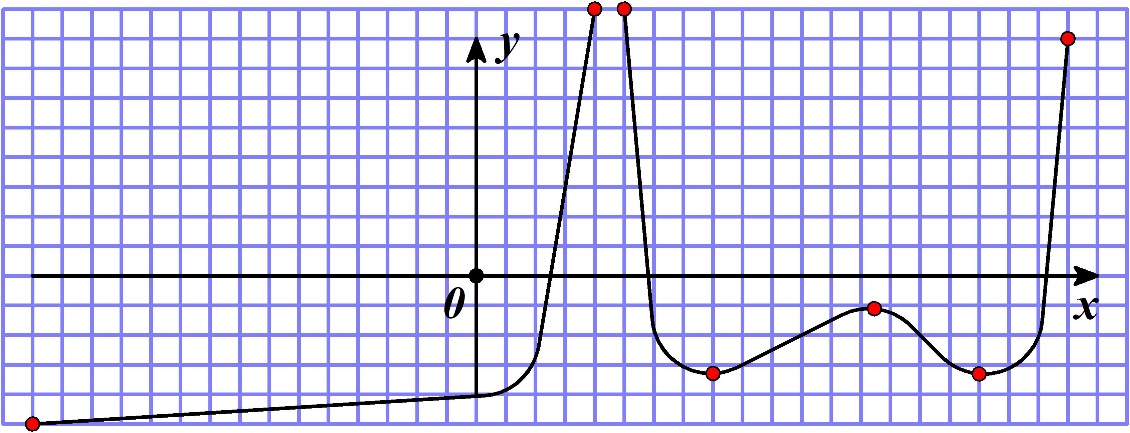 Ответ__________Задание №11Вычислите предел функции 1) 2) 3) 4) 0Ответ _____Задание №12Вычислите производную функции Ответ ______ Задание №13Найти дифференциал функции: 1) 2) 3) 4) Ответ ______ Задание №14Вычислите производную сложной функции Ответ______ Задание №15Исследуйте функцию  на экстремум и установите соответствиеОтвет Задание №16Точка движется по закону  ( - в сек.,  - в м.). Найти скорость через 2 с после начала движения 1) 172) 123) 374) 20Ответ______ Задание №17Найти неопределенный интеграл .Ответ _______  Задание №18Вычислить определенный интеграл 1) 22) 63) 84) 1Ответ _______  Задание №19С помощью определенного интеграла вычислите площадь фигуры, ограниченной данными линиями и . 1) 1/32) 2 3) 14) 1/6Задание №20 По гладкой горизонтальной поверхности перемещают санки под действием переменной силой, величина которой меняется в зависимости от координаты: . Считать, что сила направлена горизонтально. Определите величину работы, которую совершает переменная сила при перемещении на . (Указание: для определения работы используйте формулу для определения работы постоянной силы . Составьте интегральную сумму, определите вид определенного интеграла и вычислите его)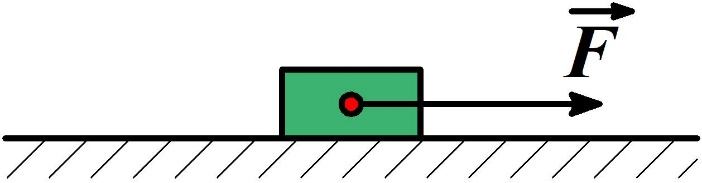 1) 2002) 3043) 04) 608Вариант 2Задание №1Даны матрицы  и . Найдите матрицу , если:, .1)  	2)  	3)  	4) Ответ _____Задание №2Вычислить определитель матрицы Ответ _____Задание №3Дана система линейных уравнений . Установите соответствиеОтвет Задание №4Решить систему линейных алгебраических уравнений: 1) x = 32/5; y = 6/52) x = 5; y = 53) x = 32; y = 64) x = 10; y = 3Ответ _____Задание №5На трех векторах ,  и  построена пирамида. Вычислите объем пирамиды.Ответ _____Задание №6Даны два вектора  и . Вычислите скалярное произведение векторов  и .Ответ _____Задание №7В треугольнике  известны координаты вершин: , , .Уравнение медианы, проведенной из вершины .Ответ _____Задание №8Установите соответствиеОтвет Задание №9Дано уравнение плоскости . Чему равны координаты вектора нормали?1) 2) 3) 4) Ответ _____Задание №10На интервалезадана функция, эскиз которой изображен на рисунке. Определите области убывания функции.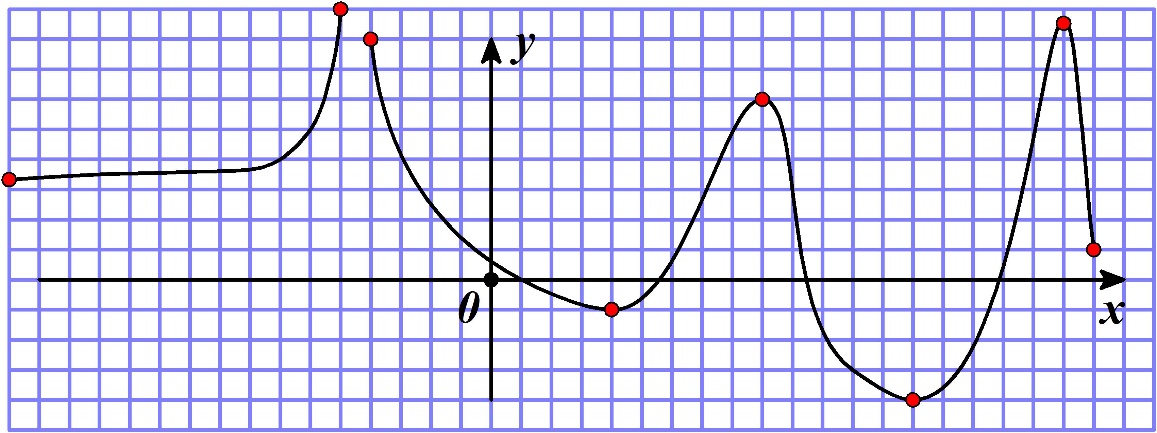 Ответ _____Задание №11Вычислите предел функции 1) 1/22) 03) -3/44) -5/3Ответ _____Задание №12Вычислите производную функции Ответ ______ Задание №13Найти дифференциал функции: 1) 2) 3) 4) Ответ ______ Задание №14Вычислите производную сложной функции Ответ______ Задание №15Определите интервалы монотонности функции  и установите соответствиеОтвет Задание №16Составьте уравнение касательной к данному графику функции , в точке  1) 2) 3) 4) Ответ______ Задание №17Найти неопределенный интеграл .Ответ _______  Задание №18Вычислить определенный интеграл 1) 1/22) 1/33) 04) 1Ответ _______  Задание №19С помощью определенного интеграла вычислите площадь фигуры, ограниченной данными линиями  и  . 1) 16/32) 03) 164) 5/2Ответ _______  Задание №20 По металлическому проводнику протекает электрический ток. Сила тока в проводнике меняется стечением времени по закону: . Определите заряд проходящий через поперечное сечение проводника за первые 5 секунд наблюдений. Ответ округлите до целых. (Указание: для определения величины заряда проходящего через поперечное сечение проводника используйте формулу определяющую проходящий через поперечное сечение проводника заряд в условиях постоянного тока: . Составьте интегральную сумму, определите вид определенного интеграла и вычислите его)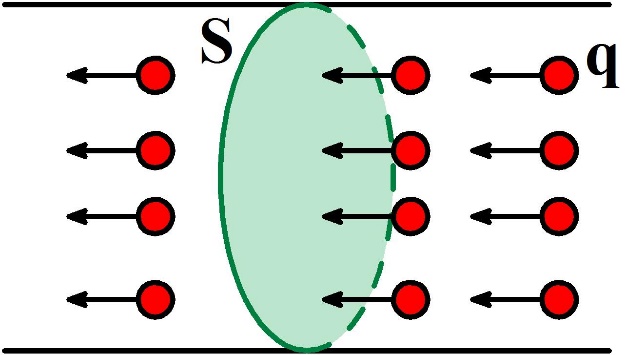 1) 2002) 3083) 04) 616Вариант 3Задание №1Даны матрицы  и . Найдите матрицу , если:, .1)    2)    3)    4) Ответ _____ Задание №2Вычислить определитель матрицы  Ответ _____ Задание №3Дана система линейных уравнений . Установите соответствиеОтвет Задание №4Решить систему линейных алгебраических уравнений: 1) x = -8; y = 16/32) x = -7; y = 163) x = 0; y = 34) x = 8; y = -16/3Ответ _____ Задание №5На трех векторах ,  и  построен параллелепипед. Вычислите его объем. Ответ _____ Задание №6Даны два вектора  и . Вычислите их векторное произведение. Ответ _____ Задача №7На плоскости задана прямая  с помощью уравнения . Чему равен угловой коэффициент? Ответ _____ Задание №8Установите соответствиеОтвет Задание №9В пространстве по четырем точкам построена пирамида . Координаты точек известны: , , , . Составьте уравнение ребра .1) 2) 3) 4) Ответ _____ Задание №10На интервалезадана функция, эскиз которой изображен на рисунке. Определите количество экстремумов функции.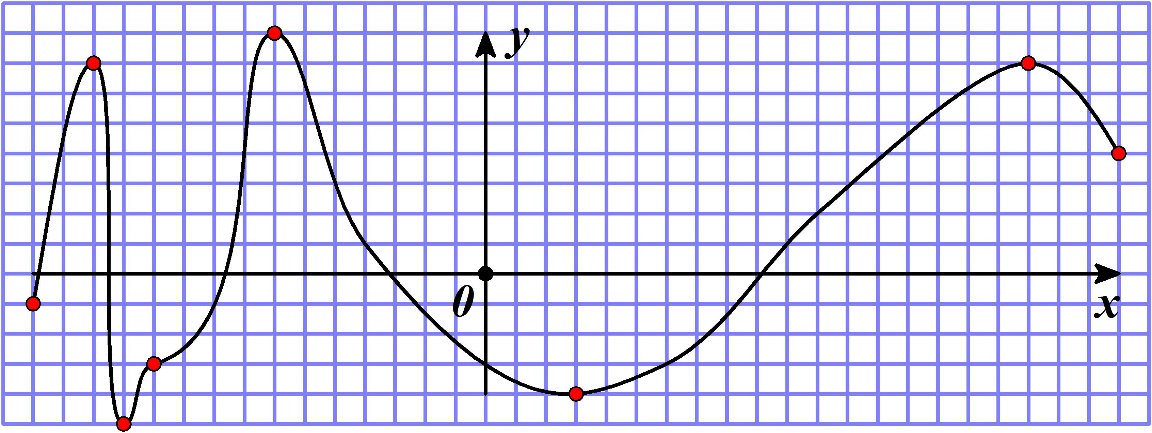 Ответ _____ Задание №11Вычислите предел функции 1) 02) ∞3) 5/24) 1Ответ _____ Задание №12Вычислите производную функции Ответ ______ Задание №13Найти дифференциал функции: 1) 2) 3) 4) Ответ _____ Задание №14Вычислите производную сложной функции Ответ______ Задание №15Определите интервалы выпуклости и вогнутости функции  и установите соответствиеОтвет Задание №16Точка движется по закону  ( - в сек.,  - в м.). Найти ускорение через 2 с после начала движения 1) 372) 03) 364) 25Ответ _____ Задание №17Найти неопределенный интеграл .Ответ _______  Задание №18Вычислить определенный интеграл 1) 162) 103) 94) 0Ответ _____ Задание №19С помощью определенного интеграла вычислите площадь фигуры, ограниченной данными линиями  и .1)  2202)  63)  213/64)  426/6Ответ _____ Задание №20Сила тока на нагрузке в электрической цепи меняется с течением времени по закону: . Сопротивление нагрузки постоянно и равно . Определите работу совершаемую электрическим током за первые 5 секунд. Ответ округлить до целого значения (Указание: для определения работы электрического тока используйте формулу , справедливую в случае постоянного тока. Составьте интегральную сумму, определите вид определенного интеграла и вычислите его)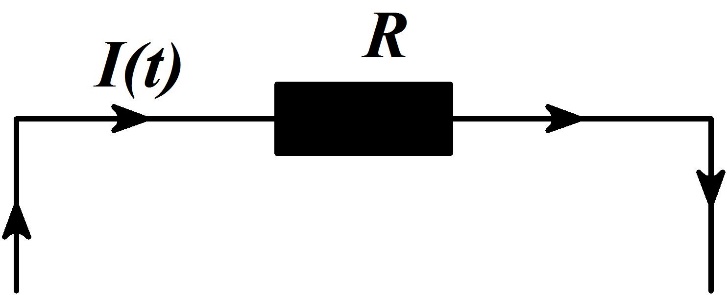 1) 02) 4003) 1574) 453Ответ _____ Шифр и наименование компетенцииДескрипторы компетенции Дескрипторы компетенции ОПК-2Способностью использовать основные законы естественнонаучных дисциплин в профессиональной деятельности, применять методы математического анализа и моделирования, теоретического и экспериментального исследования.Знает:З-1. Формулирует основные законы естественнонаучных дисциплин, указывает границы их применимости.ОПК-2Способностью использовать основные законы естественнонаучных дисциплин в профессиональной деятельности, применять методы математического анализа и моделирования, теоретического и экспериментального исследования.Умеет:У-1. Применяет основные законы и понятия естественнонаучных дисциплин для решения учебно-практических (расчетных и графических) и экспериментальных задач.ОПК-2Способностью использовать основные законы естественнонаучных дисциплин в профессиональной деятельности, применять методы математического анализа и моделирования, теоретического и экспериментального исследования.Владеет:В-1. Преобразует законы естественнонаучных дисциплин, используя методы математического анализа при решении практических (расчетных и графических) и экспериментальных задач.А) Основная матрица системыБ) Расширенная матрица системы1) 2)  3) 4) АБА) Уравнение окружностиБ) Уравнение гиперболы 1) 2) 3) 4) АБА) МаксимумБ) Минимум 1) x = 12) x = 23) x = 04) x = 3АБА) Основная матрица системыБ) Расширенная матрица системы1) 2)  3) 4) АБА) Уравнение параболыБ) Уравнение элипса1) 2) 3) 4) АБА) Интервалы возрастания Б) Интервалы убывания 1) 2) 3) 4) АБА) Основная матрица системыБ) Расширенная матрица системы1) 2)  3) 4) АБА) Уравнение эллипсаБ) Уравнение гиперболы1) 2) 3) 4) АБА) Интервалы выпуклости Б) Интервалы вогнутости 1) 2) 3) 4) АБ